Curriculum- What we will do……ThemeTransport/FarmsThemeTransport/Farms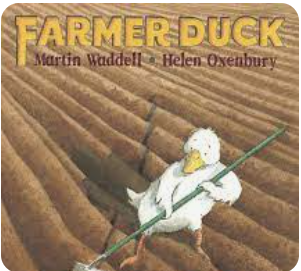 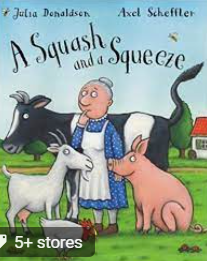 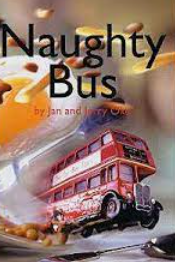 Important Dates/WeeksImportant Dates/WeeksRole PlayRole PlayFarmers House, Bus Farmers House, Bus Farmers House, Bus Farmers House, Bus Trips: Farm- Tam O’ Shanter, Church FarmTrips: Farm- Tam O’ Shanter, Church FarmP.S.EPhysical developmentPhysical developmentCommunication and Language/LiteracyMathsUnderstanding the worldUnderstanding the worldExpressive artsTalk about the affects of the environment for farmersEffects of the natural world on farmers- rain fall, floods, droughtUsing a comfortable pencil grip to form letters correctly.Moving around, under, over and through the outdoor equipment safelyUsing all equipment inside appropriately making sure all is stored correctly.Using a comfortable pencil grip to form letters correctly.Moving around, under, over and through the outdoor equipment safelyUsing all equipment inside appropriately making sure all is stored correctly.Learn a story off by heart to performChange the characters in the story.Write a simple storyWrite a fact sheet about the animalsPower Maths Summer 2To look at the importance of public transport now and thenLook at how transport has change and sequenceLook at the importance of farmers.To name farm animals and describe their habitatsKnow what animals produceDifference between farm animals and zoo animalsLook at where eggs come fromTo look at the importance of public transport now and thenLook at how transport has change and sequenceLook at the importance of farmers.To name farm animals and describe their habitatsKnow what animals produceDifference between farm animals and zoo animalsLook at where eggs come from